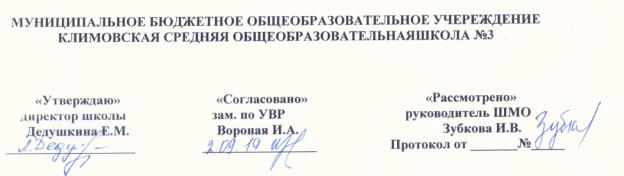 РАБОЧАЯ   ПРОГРАММА ПО КУРСУ «ИСТОРИЯ РОССИИ. ВСЕОБЩАЯ ИСТОРИЯ»для  8 классана 2019 /2020 учебный год                                                   Учитель: Капустина Екатерина АлександровнаПОЯСНИТЕЛЬНАЯ ЗАПИСКАРабочая программа     ориентирована     на     использование УМК, в состав которого входят:1) программа общеобразовательных учреждений. Всеобщая история. Рабочие программы. Предметная линия учебников А.А. Вигасин. О.С. Сороко-Цюпы.5-9 классы: пособие для учителей общеобразовательных организаций.– М.: Просвещение, 20162) программы общеобразовательных учреждений.  История России. 6—10 классы: рабочая программа. И. Л. Андреев, О. В. Волобуев, Л. М. Ляшенко и др. — М. : Дрофа, 20163)учебники:Юдовская А.Я., Баранов П.А., Ванюшкина Л.М. Всеобщая история 1500-1800. История нового времени.- М.: Просвещение, 2017Андреев И. Л., Л.М. Ляшенко, Амосова И.В., И.А. Артасов, И.Н. Федоров. История России: конецXVII -XVIII века.8кл -М.: Дрофа, 2018.-219 с.Место учебного предмета, курса в учебном планеПредмет «История России. Всеобщая история» изучается на уровне основного общего образования в качестве обязательного предмета  в 8классе и включает  изучение курса «Всеобщая история» и «История России».Для образовательных организаций Российской Федерации  выделяет на изучение всеобщей истории  в 8 классе — не менее 28 ч . Курс отечественной истории является важнейшим слагаемым предмета «История», поэтому на него отводится не менее 40 часов в год. Учебный год насчитывает 34 недели и 4 дня, исходя из двух часов истории в неделю,  программа составлена на 70 часов.Количество  часов по четвертям в соответствии с календарным  учебным графиком на 2019-2020 учебный годВ связи с  календарным  учебным графиком и  расписанием на учебный год, а также  выходными (24 февраля, 9 марта, 4 мая, 11 мая) в 8 «Б» классе  корректировка  рабочей  программы  проведена  за  счёт  объединения  изучаемых  тем, что  отражено   в  тематическом планировании.  По плану контрольных работ  -  3(курс «Всеобщая история»), 4 (курс «История России»)Промежуточная аттестация  пройдет в 8 «А» классе  14 мая, а в 8 «Б» классе18 мая в форме  контрольной работы.Результаты  освоения  учебного  предмета,  курсаПредметные результаты: — овладение целостными представлениями об историческом пути народов как необходимой основой миропонимания и познания общества; — способность применять понятийный аппарат исторического знания; — умение изучать информацию различных исторических источников, раскрывая их познавательную ценность; — расширение опыта оценочной деятельности на основе осмысления жизни и деяний личностей и народов в истории; — готовность применять исторические знания для выявления и сохранения исторических и культурных памятников своей страны и мира. — знать имена выдающихся деятелей XVIII в., важнейшие факты их биографии; — основные этапы и ключевые события всеобщей истории периода конца XVII— XVIIIв.в.; — важнейшие достижения культуры и системы ценностей, сформировавшиеся в ходе исторического развития; — изученные виды исторических источников; — соотносить даты событий отечественной и всеобщей истории с веком; определять последовательность и длительность важнейших событий отечественной и всеобщей истории; — использовать текст исторического источника при ответе на вопросы и решении различных учебных задач, сравнивать свидетельства разных источников;  показывать на исторической карте территории расселения народов, границы государств, города, места значительных исторических событий; - рассказывать о важнейших исторических событиях и их участниках, опираясь на знание необходимых фактов, дат, терминов; давать описание исторических событий и памятников культуры на основе текста и иллюстративного материала учебника, фрагментов исторических источников; использовать приобретённые знания при написании творческих работ (в том числе сочинений), отчётов об экскурсиях, рефератов; — соотносить общие исторические процессы и отдельные факты; выявлять существенные черты исторических процессов, явлений и событий; группировать исторические яв-ления и события по заданному признаку; объяснять смысл изученных исторических понятий и терминов, выявлять общность и различия сравниваемых исторических событий и явлений; — определять на основе учебного материала причины и следствия важнейших исторических событий; — объяснять своё отношение к наиболее значительным событиям и личностям истории России и всеобщей истории, достижениям отечественной и мировой культуры; — использовать приобретённые знания и умения в практической деятельности и повседневной жизни для понимания исторических причин и исторического значения событий и явлений современной жизни, для высказывания собственных суждений об историческом наследии народов России и мира, объяснения исторически сложившихся норм социального поведения, использования знаний об историческом пути и традициях народов России и мира в общении с людьми другой культуры, национальной и религиозной принадлежности.Обучающиеся научатся: • локализовать во времени хронологические рамки и рубежные события Нового времени как исторической эпохи, основные этапы отечественной и всеобщей истории Нового времени; соотносить хронологию истории России и всеобщей истории в Новое время; • использовать историческую карту как источник информации о границах России и других государств в Новое время, об основных процессах социально-экономического развития, о местах важнейших событий, направлениях значительных передвижений – походов, завоеваний, колонизации и др.; • анализировать информацию различных источников по отечественной и всеобщей истории Нового времени; • составлять описание положения и образа жизни основных социальных групп в России и других странах в Новое время, памятников материальной и художественной культуры; рассказывать о значительных событиях и личностях отечественной и всеобщей истории Нового времени; • систематизировать исторический материал, содержащийся в учебной и дополнительной литературе по отечественной и всеобщей истории Нового времени; • раскрывать характерные, существенные черты: а) экономического и социального развития России и других стран в Новое время; б) эволюции политического строя (включая понятия «монархия», «самодержавие», «абсолютизм» и др.); в) развития общественного движения («консерватизм», «либерализм», «социализм»); г) представлений о мире и общественных ценностях; д) художественной культуры Нового времени; • объяснять причины и следствия ключевых событий и процессов отечественной и всеобщей истории Нового времени (социальных движений, реформ и революций, взаимодействий между народами и др.); • сопоставлять развитие России и других стран в Новое время, сравнивать исторические ситуации и события; • давать оценку событиям и личностям отечественной и всеобщей истории Нового времени. Обучающиеся получат возможность научиться: • используя историческую карту, характеризовать социально-экономическое и политическое развитие России, других государств в Новое время; • использовать элементы источниковедческого анализа при работе с историческими материалами (определение принадлежности и достоверности источника, позиций автора и др.); • сравнивать развитие России и других стран в Новое время, объяснять, в чем заключались общие черты и особенности; • применять знания по истории России и своего края в Новое время при составлении описаний исторических и культурных памятников своего города, края и т. д.Содержание  учебного предмета «История России. Всеобщая история»Содержание курса «История России. Россия в конце XVII — XVIII в.» (42 ч)Россия в эпоху преобразований Петра IПричины и предпосылки преобразований, дискуссии по этому вопросу. Россия и Европа в конце XVII в. Модернизация как жизненно важная национальная задачаНачало царствования Петра I, борьба за власть. Правление царевны Софьи. Стрелецкие бунты. Хованщина. Первые шаги на пути преобразований. Азовские походы. Великое посольство и его значение. Сподвижники Петра I.Экономическая политика. Строительство заводов и мануфактур, верфей. Создание базы металлургической индустрии на Урале. Оружейные заводы и корабельные верфи. Роль государства в создании промышленности. Основание Екатеринбурга. Преобладание крепостного и подневольного труда. Принципы меркантилизма и протекционизма. Таможенный тариф 1724 г. Введение подушной подати.Социальная политика. Консолидация дворянского сословия, повышение его роли в управлении страной. Указ о единонаследии и Табель о рангах. Противоречия в политике по отношению к купечеству и городским сословиям: расширение их прав в местном управлении и усиление налогового гнета. Положение крестьян. Переписи населения (ревизии).Реформы управления. Реформы местного управления (бурмистры и Ратуша), городская и губернская (областная) реформы. Сенат, коллегии, органы надзора и суда. Усиление централизации и бюрократизации управления. Генеральный регламент. Санкт-Петербург — новая столица.Первые гвардейские полки. Создание регулярной армии, военного флота. Рекрутские наборы.Церковная реформа. Упразднение патриаршества, учреждение Синода. Положение конфессий.Оппозиция реформам Петра I. Социальные движения в первой четверти XVIII в. Восстания в Астрахани, Башкирии, на Дону. Дело царевича Алексея.Внешняя политика. Северная война. Причины и цели войны. Неудачи в начале войны и их преодоление. Битва при деревне Лесной и победа под Полтавой. Прутский поход. Борьба за гегемонию на Балтике. Сражения у мыса Гангут и острова Гренгам. Ништадтский мир и его последствия.Закрепление России на берегах Балтики. Провозглашение России империей. Каспийский поход Петра I.Преобразования в области культуры. Доминирование светского начала в культурной политике. Влияние культуры стран зарубежной Европы. Привлечение иностранных специалистов. Введение нового летоисчисления, гражданского шрифта и гражданской печати. Первая газета «Ведомости». Создание сети школ и специальных учебных заведений. Развитие науки. Открытие Академии наук в Санкт-Петербурге. Кунсткамера. Светская живопись, портрет в Петровскую эпоху. Скульптура и архитектура. Памятники раннего барокко.Повседневная жизнь и быт правящей элиты и основной массы населения. Перемены в образе жизни российского дворянства. Новые формы социальной коммуникации в дворянской среде. Ассамблеи, балы, фейерверки, светские государственные праздники. «Европейский» стиль в одежде, развлечениях, питании. Изменения в положении женщин. Итоги, последствия и значение петровских преобразований. Образ Петра I в русской культуре.После Петра Великого: «эпоха дворцовых переворотов»Причины нестабильности политического строя. Дворцовые перевороты. Фаворитизм. Создание Верховного тайного совета. Крушение политической карьеры А. Д. Меншикова. «Кондиции верховников» и приход к власти Анны Иоанновны. Кабинет министров. Роль Э. Бирона, А. И. Остермана, А. П. Волынского, Б. Х. Миниха в политической жизни страны.Укрепление границ империи на Украине и на юго-восточной окраине. Переход Младшего жуза в Казахстане под суверенитет Российской империи. Война с Османской империей.Россия при Елизавете Петровне. Экономическая и финансовая политика. Деятельность П. И. Шувалова. Создание Дворянского и Купеческого банков. Усиление роли косвенных налогов. Ликвидация внутренних таможен. Распространение монополий в промышленности и внешней торговле. Основание Московского университета. М. В. Ломоносов и И. И. Шувалов.Россия в международных конфликтах 1740—1750-х годов. Участие в Семилетней войне.Петр III. Манифест о вольности дворянства. Переворот 28 июня 1762 г.Россия в 1760—1790-х годах. Правление Екатерины II и Павла IВнутренняя политика Екатерины II. Личность императрицы. Идеи Просвещения. «Просвещенный абсолютизм», его особенности в России. Секуляризация церковных земель. Деятельность Уложенной комиссии. Экономическая и финансовая политика правительства. Начало выпуска ассигнаций. Отмена монополий, умеренность таможенной политики. Вольное экономическое общество. Губернская реформа. Жалованные грамоты дворянству и городам. Положение сословий. Дворянство — «первенствующее сословие» империи. Привлечение представителей сословий к местному управлению. Создание дворянских обществ в губерниях и уездах. Расширение привилегий гильдейского купечества в налоговой сфере и городском управлении.Национальная политика. Унификация управления на окраинах империи. Ликвидация украинского гетманства. Формирование Кубанского, Оренбургского и Сибирского казачества. Основание Ростова-на-Дону. Активизация деятельности по привлечению иностранцев в Россию. Расселение колонистов в Новороссии, Поволжье, других регионах. Укрепление начал толерантности и веротерпимости по отношению к неправославным и нехристианским конфессиям.Экономическое развитие России во второй половине XVIII в. Крестьяне: крепостные, государственные, монастырские. Условия жизни крепостной деревни. Права помещика по отношению к своим крепостным. Барщинное и оброчное хозяйство. Дворовые люди. Роль крепостного строя в экономике страны.Промышленность в городе и деревне. Роль государства, купечества, помещиков в развитии промышленности. Крепостнойвольнонаемный труд. Привлечение крепостных оброчных крестьян к работе на мануфактурах. Развитие крестьянских промыслов. Рост текстильной промышленности, распространение производства хлопчатобумажных тканей. Начало известных предпринимательских династий (Морозовы, Рябушинские, Гарелины, Прохоровы, Демидовы и др.).Внутренняя и внешняя торговля. Торговые пути внутри страны. Воднотранспортные системы: Вышневолоцкая, Тихвинская, Мариинская и др. Ярмарки и их роль во внутренней торговле. Макарьевская, Ирбитская, Свенская, Коренная ярмарки. Ярмарки на Украине. Партнеры России во внешней торговле в Европе и	в мире. Обеспечение активного внешнеторгового баланса. Обострение социальных противоречий. Чумной бунт в Москве. Восстание под предводительством Емельяна Пугачева. Антидворянский и антикрепостнический характер движения. Роль казачества, народов Урала и Поволжья в восстании. Влияние восстания на внутреннюю политику и развитие общественной мысли.Внешняя политика России второй половины XVIII в., ее основные задачи. Н. И. Панин и А. А. Безбородко.Борьба России за выход к Черному морю. Войны с Османской империей. П. А. Румянцев, А. В. Суворов, Ф. Ф. Ушаков, победы российских войск под их руководством. Присоединение Крыма и Северного Причерноморья. Организация управления Новороссией. Строительство новых городов и портов. Основание Пятигорска, Севастополя, Одессы, Херсона. Г. А. Потемкин. Путешествие Екатерины II на юг в 1787 г.Участие России в разделах Речи Посполитой. Политика России в Польше до начала 1770-х годов: стремление к усилению российского влияния в условиях сохранения польского государства. Участие России в разделах Польши вместе с империей Габсбургов и Пруссией. Первый, второй и третий разделы. Вхождение в состав России украинских и белорусских земель. Присоединение Литвы и Курляндии. Борьба Польши за национальную независимость. Восстание под предводительством Тадеуша Костюшко.Участие России в борьбе с революционной Францией. Итальянский и Швейцарский походы А. В. Суворова. Действия эскадры Ф. Ф. Ушакова в Средиземном море.Культурное пространствоОпределяющее влияние идей Просвещения в российской общественной мысли, публицистике и литературе. Литература народов России в XVIII в. Первые журналы. Общественные идеипроизведениях А. П. Сумарокова, Г. Р. Державина, Д. И. Фонвизина. Н. И. Новиков, материалы о положении крепостных крестьян в его журналах. А. Н. Радищев и его «Путешествие из Петербурга в Москву».Русская культура и культура народов России в XVIII в. Развитие новой, светской культуры после преобразований Петра I. Укрепление взаимосвязей с культурой стран Европы. Масонство	России. Распространение в России основных стилей и жанров европейской художественной культуры (барокко, классицизм, рококо и др.). Вклад в развитие русской культуры ученых, художников, мастеров, прибывших из-за рубежа. Усиление внимания к жизни и культуре русского народа и историческому прошлому России к концу столетия.Культура и быт российских сословий. Дворянство, жизнь и быт дворянской усадьбы. Духовенство. Купечество. Крестьянство. Российская наука в XVIII в. Академия наук в Санкт-Петербурге. Изучение страны — главная задача российской науки. Географические экспедиции. Вторая Камчатская экспедиция. Освоение Аляски и Западного побережья Северной Америки. Российско-американская компания. Исследования в области отечественной истории. Изучение российской словесности и развитие литературного языка. Российская академия. Е. Р. Дашкова.В. Ломоносов и его выдающаяся роль в становлении российской науки и образования.Образование в России в XVIII в. Основные педагогические идеи. Воспитание «новой породы» людей. Основание воспитательных домов в Санкт-Петербурге и Москве, Смольного института благородных девиц. Сословные учебные заведения для юношества из дворянства. Московский университет — первый российский университет.Русская архитектура XVIII в. Строительство Санкт-Петербурга, формирование его городского плана. Регулярный характер застройки Петербурга и других городов. Барокко в архитектуре Москвы и Петербурга. Переход к классицизму, создание архитектурных ансамблей в стиле классицизма в обеих столицах. В. И. Баженов, М. Ф. Казаков.Изобразительное искусство в России, его выдающиеся масте-ра и произведения. Академия художеств в Санкт-Петербурге. Расцвет жанра парадного портрета в середине XVIII в. Новые веяния в изобразительном искусстве в конце столетия.Россия при Павле I.Основные принципы внутренней политики Павла I. Укрепление абсолютизма через отказ от принципов «просвещенного абсолютизма» и усиление бюрократического и полицейского характера государства и личной власти императора. Личность Павла I иее влияние на политику страны. Указы о наследии престола о трехдневной барщине.Политика Павла I по отношению к дворянству, взаимоотношение со столичной знатью. Меры в области внешней политики и причины дворцового переворота 11 марта 1801 г.Внутренняя политика. Ограничение дворянских привилегий.Региональный компонент.Наш регион в XVIII в.Краеведческий материал изучается  во  внеурочной деятельности: «История Брянского края» (с древнейших времён до конца 18 века)Содержание учебного курса «Всеобщая история. История нового времени. XVIII в.»  28 ч.ТЕМА 1.ЭПОХА ПРОСВЕЩЕНИЯ. ВРЕМЯ ПРЕОБРАЗОВАНИЙВеликие просветители Европы.Просветители XVIII в. - продолжатели дела гуманистов эпохи Возрождения. Идеи Просвещения как мировоззрение укрепляющей свои позиции буржуазии. Ценности просветителей. Образование как решающий ресурс развития общества. Идеи прогресса и веры в безграничные возможности человека. Учение Джона Локка о «естественных» правах человека и теория общественного договора. Представление о цели свободы как стремлении к счастью. Шарль Монтескье: теория разделения властей «О духе законов». Вольтер: поэт, историк, философ. Идеи Вольтера об общественно-политическом устройстве общества, его ценностях. Идеи Ж.-Ж. Руссо: концепция о народном суверенитете: принципы равенства и свободы в программе преобразований. Идеи энциклопедистов - альтернатива существующим порядкам в странах Европы. Экономические учения А. Смита и Ж. Тюрго. Влияние идей просветителей на формирование представлений о гражданском обществе, правовом государстве в Европе и Северной Америке. Манифест эпохи Просвещения.   Мир художественной культуры ПросвещенияВера человека в собственные возможности. Поиск идеала, образа героя эпохи. Образ человека новой эпохи (буржуа) в художественной литературе - Д. Дефо. Д. Свифт: сатира на пороки современного ему буржуазного общества. Гуманистические ценности эпохи Просвещения и их отражение в творчестве П. Бомарше, Ф. Шиллера, И. Гёте. Живописцы знати. Франсуа Буше. А. Ватто. Придворное искусство. «Певцы третьего сословия»: У. Хогарт, Ж. Б. С. Шарден. Свидетель эпохи: Жак Луи Давид. Музыкальное искусство эпохи Просвещения в XVI11 в.: И. С. Баха, В. А. Моцарта, Л. Ван Бетховена. Архитектура эпохи великих царствований. Секуляризация культуры.     На пути к индустриальной эреАграрная революция в Англии. Складывание новых отношений в английской деревне. Развитие капиталистического предпринимательства в деревне. Промышленный переворот в Англии, его предпосылки и особенности. Техническая и социальная сущность промышленного переворота. Внедрение машинной техники. Изобретения в ткачестве. Паровая машина англичанина Джеймса Уатта. Изобретение Р. Аркрайта. Изобретения  Корба и Модсли. Появление фабричного производства: труд и быт рабочих. Формирование основных классов капиталистического общества: промышленной буржуазии и пролетариата. Жестокие правила выживания в условиях капиталистического производства. Социальные движения протеста рабочих (луддизм). Цена технического прогресса.  Английские колонии в Северной Америке.Распространение европейской цивилизации за Атлантику. Первые колонии в Северной Америке и их жители. Колониальное общество и хозяйственная жизнь. Управление колониями. Формирование североамериканской нации. Идеология американского общества. Культура и общественная жизнь в колониях. Конфликт с метрополией. Патриотические организации колонистов. Б. Франклин - великий наставник «юного капитализма». Война за независимость. Создание Соединённых Штатов АмерикиПричины войны североамериканских колоний за свободу и справедливость. Первый Континентальный конгресс и его последствия. Т. Джефферсон и Дж. Вашингтон. Патриоты и лоялисты. Декларация независимости США. Образование США. Торжество принципов народного верховенства и естественного равенства людей. Военные действия и создание регулярной армии. Успешная дипломатия и завершение войны. Итоги и значение войны за независимость США. Конституция США 1787 г. и её отличительные особенности. Устройство государства. Политическая система США. Билль о правах. Воплощение идей Просвещения в Конституции нового государства. Потеря Англией североамериканских колоний. Позиции Европы и России в борьбе североамериканских штатов за свободу. Историческое значение образования Соединённых Штатов Америки.   Франция в XVIII в. Причины и начало Великой французской революцииУскорение социально-экономического развития Франции в XVIIJ в. Демографические изменения. Изменения в социальной структуре, особенности формирования французской буржуазии. Особенности положения третьего сословия. Французская мануфактура и её специфика. Влияние движения просветителей на развитие просветительской идеологии. Французская революция как инструмент разрушения традиционного порядка в Европе. Слабость власти Людовика ХV. Кризис. Людовик XVI и его слабая попытка реформирования. Жак Тюрго и его программа. Начало революции. От Генеральных штатов к Учредительному собранию: отказ от сословного представительства, провозглашение Национального и Учредительного собраний. Падение Бастилии - начало революции. Муниципальная революция. Национальная гвардия. Деятельность Учредительного собрания. Конституционалисты у власти. О. Мирабо. Жильбер де Лафайет - герой Нового Света.    Великая французская революция. От монархии к республикеПоход на Версаль. Главные положения Декларации прав человека и гражданина. Первые преобразования новой власти. Конституция 1791г. Варенский кризис. Якобинский клуб. Законодательное собрание. Начало революционных войн. Свержение монархии. Организация обороны. Коммуна Парижа. Новые декреты. Победа при Вальми. Дантон, Марат, Робеспьер: личностные черты и особенности мировоззрения. Провозглашение республики. Казнь Людовика XVI: политический и нравственный аспекты. Неоднородность лагеря революции. Контрреволюционные мятежи. Якобинская диктатура и террор.Великая французская революция. От якобинской диктатуры к 18 брюмера Наполеона БонапартаДвижение санкюлотов и раскол среди якобинцев. Трагедия Робеспьера - «якобинца без народа». Термидорианский переворот и расправа с противниками. Причины падения якобинской диктатуры. Конституция 1795 г. Войны Директории. Генерал Бонапарт: военачальник, личность. Военные успехи Франции. Государственный переворот 9-10 ноября 1799 г. и установление консульства. Значение Великой французской революции. Дискуссия в зарубежной и отечественной историографии о характере, социальной базе и итогах.ТЕМА 2. ТРАДИЦИОННЫЕ ОБЩЕСТВА ВОСТОКА. НАЧАЛО ЕВРОПЕЙСКОЙ КОЛОНИЗАЦИИГосударства Востока: традиционное общество в эпоху раннего Нового времениЗемля принадлежит государству. Деревенская община и её отличия в разных цивилизациях Востока. Государство - регулятор хозяйственной жизни. Замкнутость сословного общества. Разложение сословного строя. Города под контролем государства. Религии Востока - путь самосовершенствования. Государства Востока. Начало европейской колонизацииРазрушение традиционности восточных обществ европейскими колонизаторами. Империя Великих Моголов в Индии. Бабур. Акбар и его политика реформ: «мир для всех». Кризис и распад империи Моголов. Основные события соперничества Португалии, Франции и Англии за Индию.Религии Востока: конфуцианство, буддизм, индуизм, синтоизм.Маньчжурское завоевание Китая. Общественное устройство Цинской империи. «Закрытие» Китая. Направления русско-китайских отношений. Китай и Европа: культурное влияние. Правление сёгунов в Японии. Сёгунат Токугава. Сословный характер общества. Самураи и крестьяне. «Закрытие» Японии. Русско-японские отношения.ТЕМА 3. МЕЖДУНАРОДНЫЕ ОТНОШЕНИЯ В  XVIII в.Причины международных конфликтов в Европе в  ХVIII вв. Европа в XVIII в. Северная война России и Дании против Швеции. Общеевропейская война - Семилетняя война, её участники, итоги и значение. Восточный вопрос. Война за испанское наследство - война за династические интересы и за владение колониями. Влияние европейских войн на международные отношения. Влияние Великой французской революции на европейский международный процесс.Повторение.Мир в эпоху  XVIII в. Итоги и уроки века.Тематическое планирование курса «История России. Россия в конце XVII — XVIII в.» Тематическое планирование курса «Всеобщая история.История нового времени.XVIII в.»Календарно- тематическое планирование курса  «История России» (42ч)Календарно-тематическое планирование курса «Всеобщая история.История нового времени. XVIII в.» 28 чЧетверть/годКол-во учебных недельКол-во часовКол-во часовЧетверть/годКол-во учебных недель8 «А»8 «Б»1   8 недель    2 дня16 ч.18 ч.2   7 недель      1 день16 ч.14 ч.3   10 недель   20 ч.16 ч.4   8 недель 1 день18 ч.14 ч.Год   34  недели 4 дня70 ч.62 ч.№п/пИзучаемый раздел предметаКол-во часов1.Введение.1 ч2. Россия в эпоху преобразований Петра I12 ч3.После Петра Великого: «эпоха дворцовых переворотов»	8 ч4.Россия в 1760—1790-х годах. Правление Екатерины II и Павла I14 ч5.Культурное пространство4ч7.Итоговое повторение и обобщение 3 чВсего 42 ч№п/пИзучаемый раздел предметаКол-во часов1.Введение1 ч2.Эпоха просвещения. Время преобразований 19 ч3.Традиционные общества востока. Начало европейской колонизации5ч4.Международные отношения в  XVIII в.1 ч5.Итоговое уроки2чВсего 28 ч№п/пКлассДата Тема урока Примечания Введение  (1 ч)Введение  (1 ч)Введение  (1 ч)Введение  (1 ч)Введение  (1 ч)1.8 «А»8 «Б»5.092.09Введение. Хронология и сущность нового этапа российской историис. 5-7Тема 1. Россия в эпоху преобразований Петра I12чТема 1. Россия в эпоху преобразований Петра I12чТема 1. Россия в эпоху преобразований Петра I12чТема 1. Россия в эпоху преобразований Петра I12чТема 1. Россия в эпоху преобразований Петра I12ч2.8 «А»8 «Б»5.092.09Предпосылки и начало преобразований Петра § 1, с.8-13,183-48 «А»8 «Б»12.099.09Начало петровских преобразований. Азовские походы. Великое посольство§ 1, с. 13-183-48 «А»8 «Б»12.099.09Причины и начало Северной войны§ 2-3, с. 19-245-68 «А»8 «Б»19.0916.09Северная война: от Полтавы до Ништадта§ 2-3, с. 24-30, карта5-68 «А»8 «Б»19.0916.09Реформы Петра I:реформа государственного управления, церковная, военная.§4-5,с.32-397-8 8 «А»8 «Б»26.0923.09Реформы Петра I: налоговая реформа, социальные преобразования, реформы в области экономики§ 4-5, с. 397-8 8 «А»8 «Б»26.0923.09Общество и государство. Тяготы реформ.§ 69-108 «А»8 «Б»3.1030.09Преобразования в культуре.  Европеизация быта дворянства§7 , проект с.649-108 «А»8 «Б»3.1030.09Итоги реформ. Личность царяповторить § 1-711-128 «А»8 «Б»10.107.10Урок повторения и обобщения по теме «Рождение Российской империи»11-128 «А»8 «Б»10.107.10Урок практикум по теме «Рождение Российской империи»13-148 «А»8 «Б»17.1014.10Урок контроля и коррекции знаний, умений по теме «Рождение Российской империи»13-148 «А»8 «Б»17.1014.10Тема 2. После Петра Великого: «эпоха дворцовых переворотов» 8 ч13-148 «А»8 «Б»17.1014.10Россия после Петра I§ 815-168 «А»8 «Б»24.1021.10Царствование Анны Иоанновны:  внутренняя политика§ 9 с75-8215-168 «А»8 «Б»24.1021.10Царствование Анны Иоанновны:внешняя политика§ 9 с.82-8517-188 «А»8 «Б»7.1128.10Правление Елизаветы Петровны: внутренняя политика§ 10-11с. 86-9317-188 «А»8 «Б»7.1128.10Правление Елизаветы Петровны: социальная политика, развитие культуры и образования§ 10-11с. 93-10019-208 «А»8 «Б»14.1111.11Внешняя политика России в 1741-1762 гг.§12, карта19-208 «А»8 «Б»14.1111.11Урок повторения и обобщения по теме «Россия в 1725-1762 гг.»повторить §8-1221-228 «А»8 «Б»21.1118.11Урок контроля и коррекции  по теме «Россия в 1725-1762 гг.»с. 108-10921-228 «А»8 «Б»21.1118.11Тема 3.Россия в 1760—1790-х годах. Правление Екатерины II и Павла I 12ч21-228 «А»8 «Б»21.1118.11Правление Петра III. Вступление на престол Екатерины II. «Просвещенный абсолютизм».	§13-14c. 110-11723-248 «А»8 «Б»28.1125.11Экономические реформы Екатерины II. Уложенная комиссияс. 117-12423-248 «А»8 «Б»28.1125.11Восстание по предводительством Е. Пугачева§ 1525-268 «А»8 «Б»5.122.12Жизнь империи в 1775-1796 гг.: реформы местного управления, время жалованных грамот§ 16-17С131-13625-268 «А»8 «Б»5.122.12Жизнь империи в 1775-1796 гг.:распространение прогрессивных идей§ 16-17с.137-14127-288 «А»8 «Б»12.129.12Внешняя политика России в 1762-1796 гг.: русско-турецкие войны§ 18-19с. 141-149, карта27-288 «А»8 «Б»12.129.12Внешняя политика России в 1762-1796 гг.: западное направление§ 18-19с. 152-156, сообщения29-308 «А»8 «Б»19.1216.12Внутренняя политика Павла I§ 20-21	c. 157-16129-308 «А»8 «Б»19.1216.12 Внешняя политика Павла I§ 20-21с. 161-17031-328 «А»8 «Б»26.1223.12Российское общество во второй половине XVIII  в§ 2531-328 «А»8 «Б»26.1223.12 Экономическое развитие России во второй половине XVIII в.§ 2533-348 «А»8 «Б»9.0113.01Урок-практикум «Русское военное искусство в XVIII  веке». Защита проектов  «Великие полководцы России»с. 149-152,с 170 док.33-348 «А»8 «Б»9.0113.01Урок повторения и обобщения «Россия в период правления Екатерины II и Павла I»35-368 «А»8 «Б»16.0120.01Урок контроля и коррекции знаний, умений «Россия в период правления Екатерины II и Павла I»35-368 «А»8 «Б»16.0120.01Тема 4. Культурное пространство  4 ч35-368 «А»8 «Б»16.0120.01Быт России в XVIII веке§ 24 проекты37-388 «А»8 «Б»23.0127.01Культура России 2-й половины XVIII века: образование, наука, развитие общественной мысли и литературы§ 22-2337-388 «А»8 «Б»23.0127.01Культура России 2-й половины XVIII века :архитектура, живопись, скульптура, театр§ 22-2339-408 «А»8 «Б»30.013.02Защита проектов по темам «Культура и быт России в XVIII веке», «Россия во второй половине XVIII века» (с.210)39-408 «А»8 «Б»30.013.02Итоговые уроки (3 ч)39-408 «А»8 «Б»30.013.02Урок итогового повторения и обобщения «Россия в конце XVII – XVIII веке»41-428 «А»8 «Б»6.0210.02Урок итогового повторения и обобщения «Россия в конце XVII – XVIII веке»41-428 «А»8 «Б»6.0210.02Контрольная работа по теме «Россия в конце XVII – XVIII веке»№п/пКлассДата Тема урока Примечания Введение  (1 ч)Введение  (1 ч)Введение  (1 ч)Введение  (1 ч)Введение  (1 ч)1.8 «А»8 «Б»13.0217.02Введение. Актуализация знаний по периоду всемирной истории  «Новое время».Тема 1.  Эпоха Просвещения. Время преобразований19 чТема 1.  Эпоха Просвещения. Время преобразований19 чТема 1.  Эпоха Просвещения. Время преобразований19 чТема 1.  Эпоха Просвещения. Время преобразований19 чТема 1.  Эпоха Просвещения. Время преобразований19 ч2.8 «А»8 «Б»13.0217.02Великие просветители Европы§203-48 «А»8 «Б»20.0217.02Великие просветители Европы§203-48 «А»8 «Б»20.0217.02Мир художественной культуры Просвещения§215-68 «А»8 «Б»27.022.03На пути к индустриальной эпохе§225-68 «А»8 «Б»27.022.03Формирование основных классов капиталистического общества: промышленной буржуазии и пролетариата. Цена технического прогресса§227-8 8 «А»8 «Б»5.0316.03Английские колонии в Северной Америке§237-8 8 «А»8 «Б»5.0316.03Война за независимость. §249-108 «А»8 «Б»12.0330.03Конституция США 1787 г. и её отличительные особенности. §249-108 «А»8 «Б»12.0330.03Историческое значение образования Соединённых Штатов Америки. Отцы –основатели Америки§24  и дополнительный материалы11-128 «А»8 «Б»2.046.04Франция в XVIII веке. §2511-128 «А»8 «Б»2.046.04Причины и начало Французской революции§2515-168 «А»8 «Б»9.046.04Французская революция. От монархии к республике§2615-168 «А»8 «Б»9.046.04Французская революция :установление и падение якобинской диктатуры§26- 2717-188 «А»8 «Б»16.0413.04От якобинской диктатуры к 18 брюмера Наполеона Бонапарта§2717-188 «А»8 «Б»16.0413.04Значение Великой французской революции.19-208 «А»8 «Б»23.0413.04Урок практикум по теме «Эпоха просвещения. Время преобразований»19-208 «А»8 «Б»23.0413.04Урок контроля и коррекции знаний, умений по теме «Эпоха просвещения. Время преобразований»21-228 «А»8 «Б»30.0420.04Тема 2.Традиционные общества востока. Начало европейской колонизацииГосударства Востока в эпоху раннего Нового времени§2821-228 «А»8 «Б»30.0420.04Государства Востока в эпоху раннего Нового времени§2823-248 «А»8 «Б»7.0527.04Разрушение традиционности восточных обществ европейскими колонизаторами. Империя Великих Моголов в Индии§29-3023-248 «А»8 «Б»7.0527.04«Закрытие» Китая. Правление сёгунов в Японии Правление сёгунов в Японии§29-3025-268 «А»8 «Б»14.0518.05Урок контроля и коррекции знаний, умений по теме «Традиционные общества Востока. Начало европейской колонизации»Промежуточная аттестация в форме контрольной работы25-268 «А»8 «Б»14.0518.05Тема 3.Международные отношения в XVIII в. 1 чМеждународные отношения в XVIII в§18-19С. 169-17427-288 «А»8 «Б»21.0525.05 Итоговые уроки (2ч)Урок итогового повторения и обобщения по курсу«Новая история. XVIII в.»27-288 «А»8 «Б»21.0525.05 Контрольная работа по курсу«Новая история. XVIII в.»